REPUBBLICA ITALIANA – REGIONE SICILIANADIR. DID.  STATALE  II CIRCOLO “Giovanni XXIII” Paternò - CTEE06800N CENTRO TERRITORIALE PERMANENTE N.15 - CTCT70800Rprot. n.  41/E2del    07/01/2015  A tutti i Dirigenti Scolastici delle scuole componenti di reteAi coordinatori dei CTP, corsi serali e carcerari delle scuole componenti della reteAl Coordinatore  del Progetto AssistitoOggetto: Progetto assistito a livello regionale  – Convocazione Consiglio della Rete CPIA Catania 2In considerazione del fatto che  l’art. . 9  dell’Accordo di rete sottoscritto in data 5 novembre 2013,  prevede la messa in esercizio dell'organo responsabile della gestione delle risorse e del raggiungimento delle finalità del progetto, presieduto dal dirigente scolastico della scuola capofila di rete,  individuato nel “Consiglio di rete”.  Poiché tale organismo, composto dal  Dirigente scolastico dell’Istituto capofila,  dai Dirigenti scolastici delle Istituzioni scolastiche aderenti alla rete e/o dai Coordinatori   e dal Coordinatore  del progetto assistito, si  riunisce periodicamente  ed opera come  Conferenza di servizi ai sensi dell’art. 14 della L. 7 agosto 1990, n. 241 e sm., con la presente si  comunica alle SS.LL che il Consiglio della rete è convocato per il giorno19 gennaio 2015. alle ore 16,00 nella sede del 2°Circolo”Giovanni XXIII - Via  Vulcano12  Paternò  - per discutere e deliberare i seguenti o.d.g.:Insediamento del   Consiglio della Rete Presentazione del cronoprogramma dei lavori  di realizzazione del progetto assistitoOrganizzazioni dei tavoli di lavoro  Attività di monitoraggio  Gestione dei tempi di lavoro dei docenti Presentazione della rete  territoriale esterna  di supporto ai CTP, ex corsi serali e carcerari Sottoscrizione Accordo di Rete e RegolamentoVarieF.to Il Dirigente Scolastico della Scuola Capofila										      Valeria A. PappalardoN.B. Si pregano i Dirigenti Scolastici di partecipare necessariamente alla Riunione, di convocare un Collegio Docenti e un Consiglio d’Istituto anteriori alla data del 19 gennaio per approvazione Accordo di Rete e Regolamento ed inviare stralcio delle delibere dei rispettivi Organi collegiali.Si pregano altresì di inviare i nominativi dei coordinatori che parteciperanno ai Consigli di Rete ed elenco completo dei docenti per costituire il”Collegio della rete”.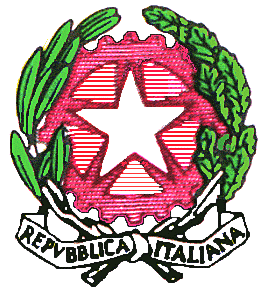 